Túrakód: TK_Kek-h  /  Táv.: 20 km  Szintidő: 1:30 óra, (átlagseb.: 13,33 km/h  /  Frissítve: 2021-01-20Túranév: Terepkerékpáros / Kék-halacska ösvényRésztávokhoz javasolt rész-szintidők (kerekített adatok, átlagsebességgel kalkulálva):Feldolgozták: Baráth László, Hernyik András, Valkai Árpád, 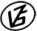 Tapasztalataidat, élményeidet őrömmel fogadjuk! 
(Fotó és videó anyagokat is várunk.)RésztávRésztávRész-szintidőRész-szintidőTK_Kek-h_01-rtRajt-Cél (rendezvény) - Körtefa / Sziget0:200:20TK_Kek-h_02-rtKörtefa / Sziget - Tisza ártér-3 / Sziget0:40:24TK_Kek-h_03-rtTisza ártér-3 / Sziget - Tisza ártér-2 / Bogaras0:60:30TK_Kek-h_04-rtTisza ártér-2 / Bogaras - Tisza 239 fkm0:90:40TK_Kek-h_05-rtTisza 239 fkm – 451-es út hídfő ÉK0:60:46TK_Kek-h_06-rt451-es út hídfő ÉK – Körtefa / Sziget0:241:10TK_Kek-h_07-rtKörtefa / Sziget - Cél (rendezvény)0:201:30